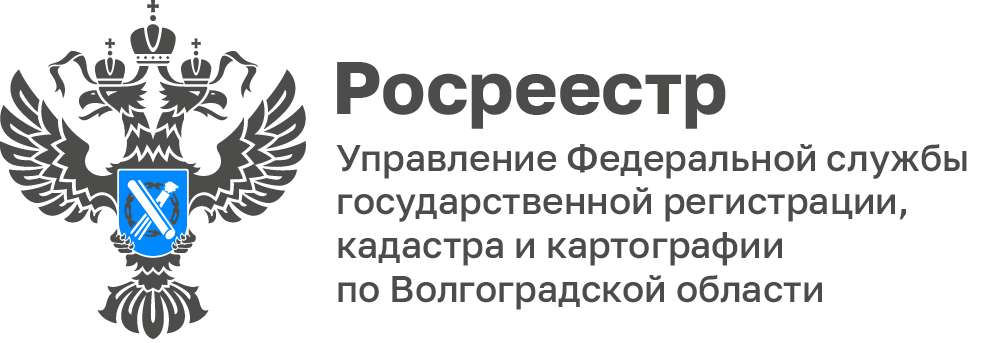 8 арбитражных управляющих понесли административную ответственность по заявлениям Волгоградского Росреестра в январе 2023 годаРеализация полномочий, предоставленных Кодексом Российской Федерации об административных правонарушениях, в отношении арбитражных управляющих, является из основных задач территориальных органов Росреестра.«Органы Росреестра уполномочены составлять протоколы об административных правонарушениях в отношении арбитражных управляющих, вопрос привлечения арбитражных управляющих к административной ответственности разрешается арбитражным судом», -отмечает заместитель руководителя Управления Росреестра по Волгоградской области Оксана Чеганова.Так, в январе 2023 года Управлением Росреестра по Волгоградской области составлено и направлено в Арбитражный суд Волгоградской области 8 протоколов об административных правонарушениях в отношении арбитражных управляющих.С уважением,Балановский Ян Олегович,Пресс-секретарь Управления Росреестра по Волгоградской областиMob: +7(937) 531-22-98E-mail: pressa@voru.ru